ACTIVIDADES PARA LA PRIMERA SEMANA VIRTUALSEGUNDO GRADO.Papis: Recuerden que pueden imprimir o copiar las fotocopias.X MARTES 2 DE MARZO.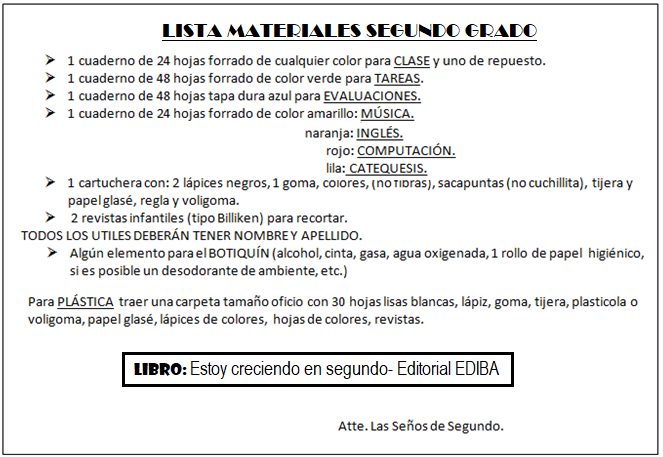 X NUESTRAS VACACIONES…X Trabajamos con la fotocopia. Completa y colorea.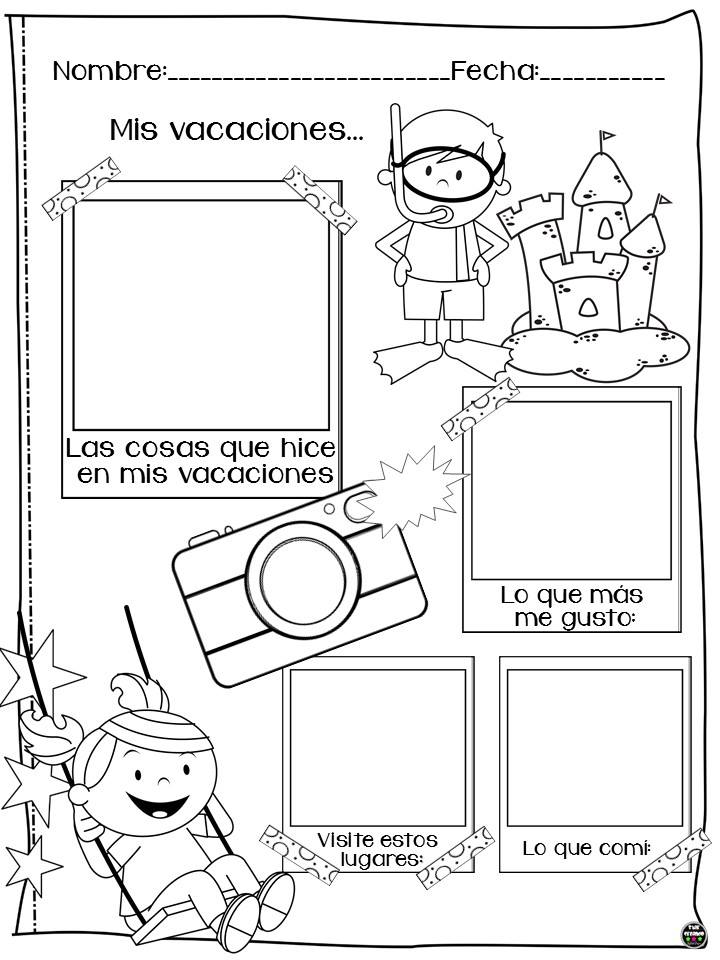 X NOS CUIDAMOS ENTRE TODOS…X ¡Observamos con atención cómo cuidarnos!(No es necesario imprimir las imágenes)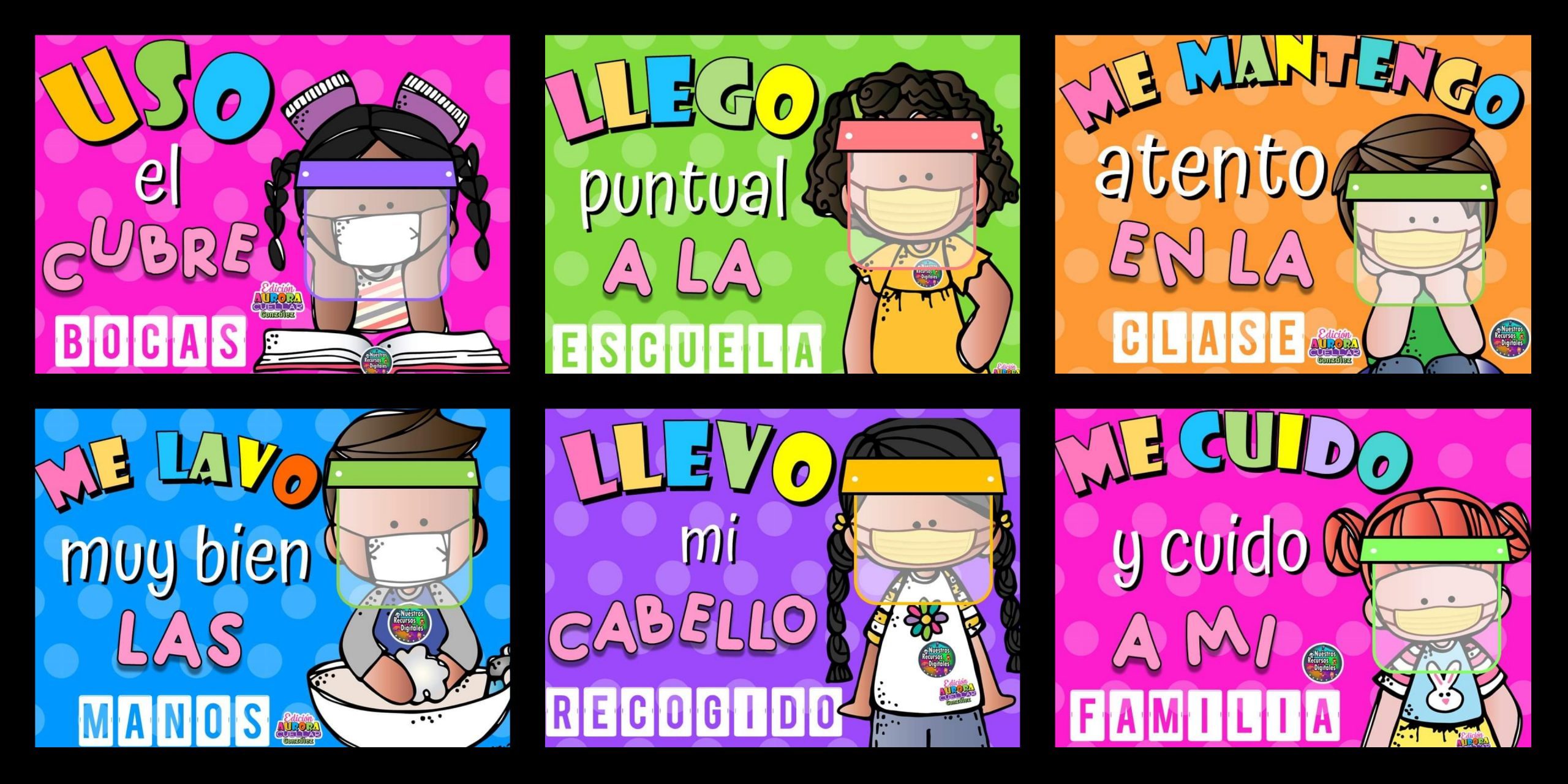 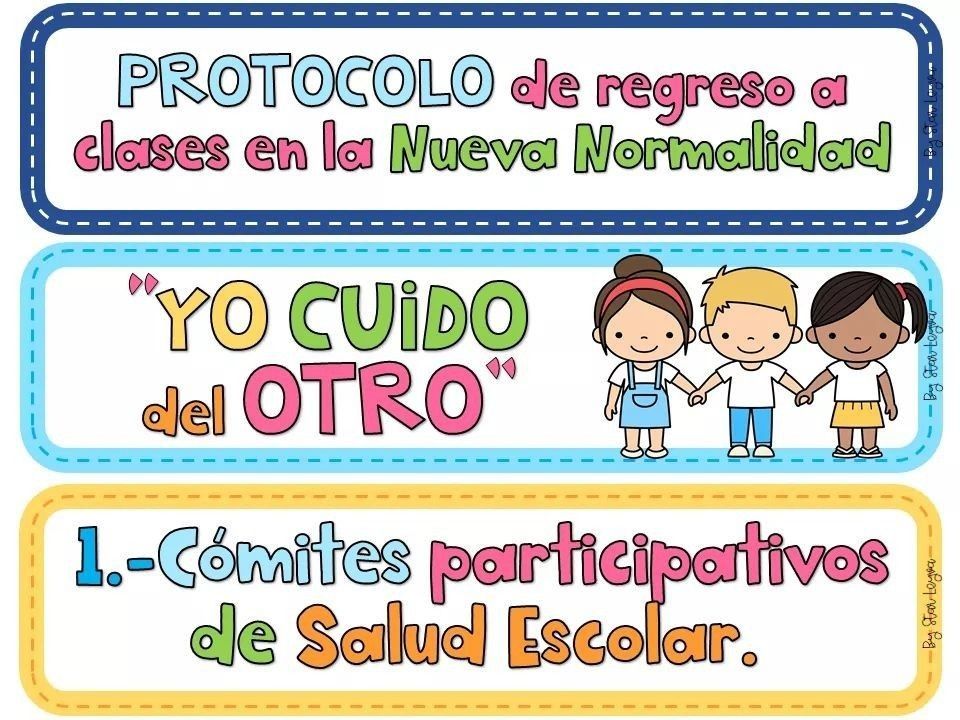 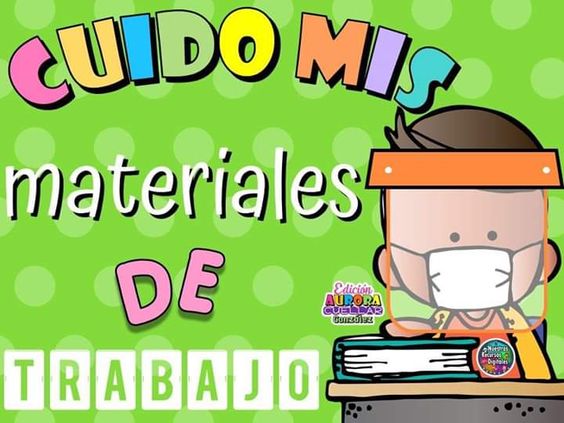 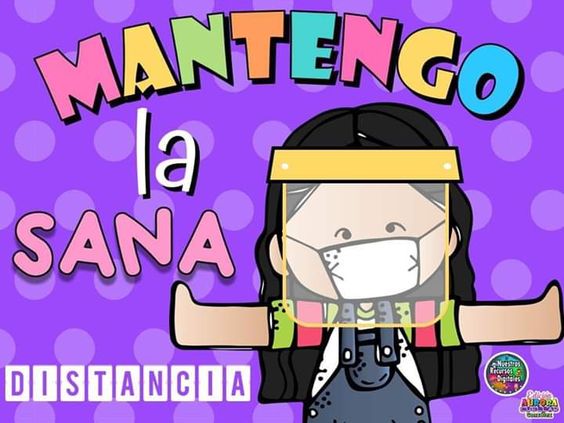 X Formas de saludarnos cuando estemos en la Escuela.X Puedes elegir tu saludo de cada día. (DIBUJAR EL SALUDO ELEGIDO)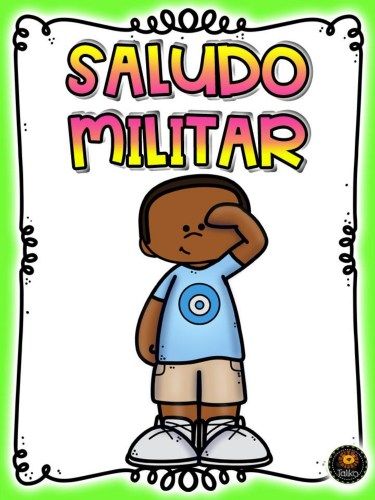 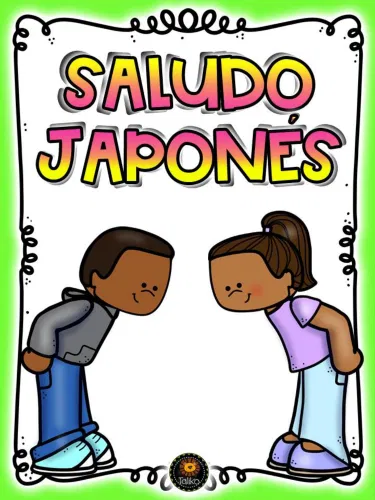 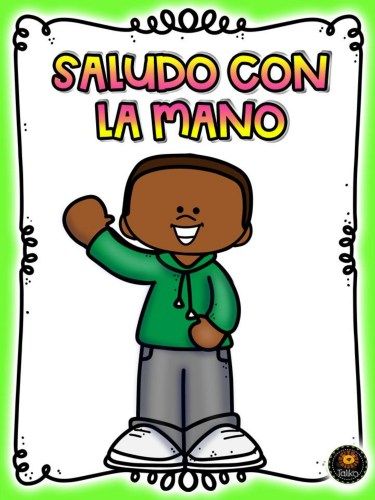 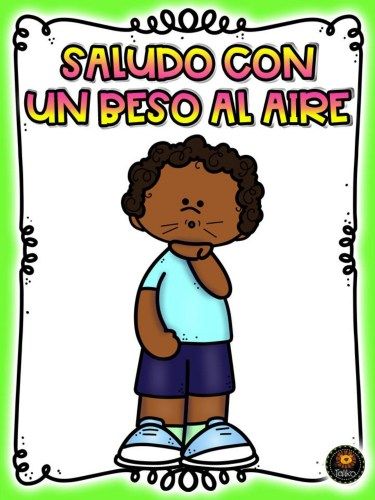 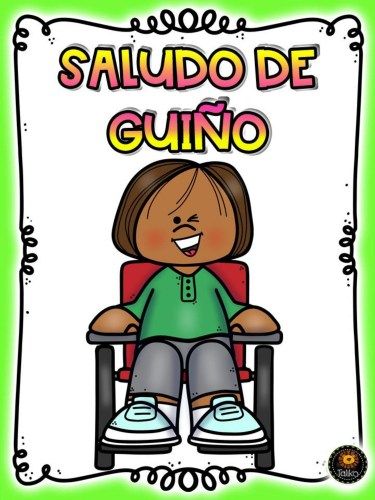 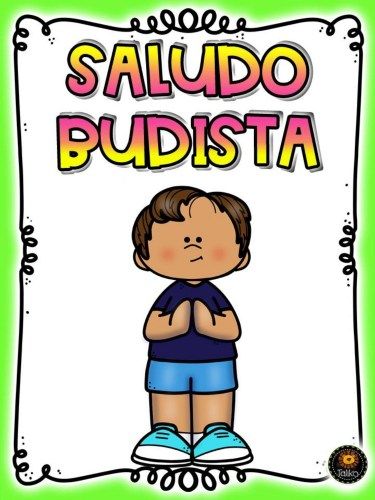 X Realizamos el Acuerdo de convivencia de Segundo Grado. (Una vez realizado en la clase presencial se les enviará para ser completado).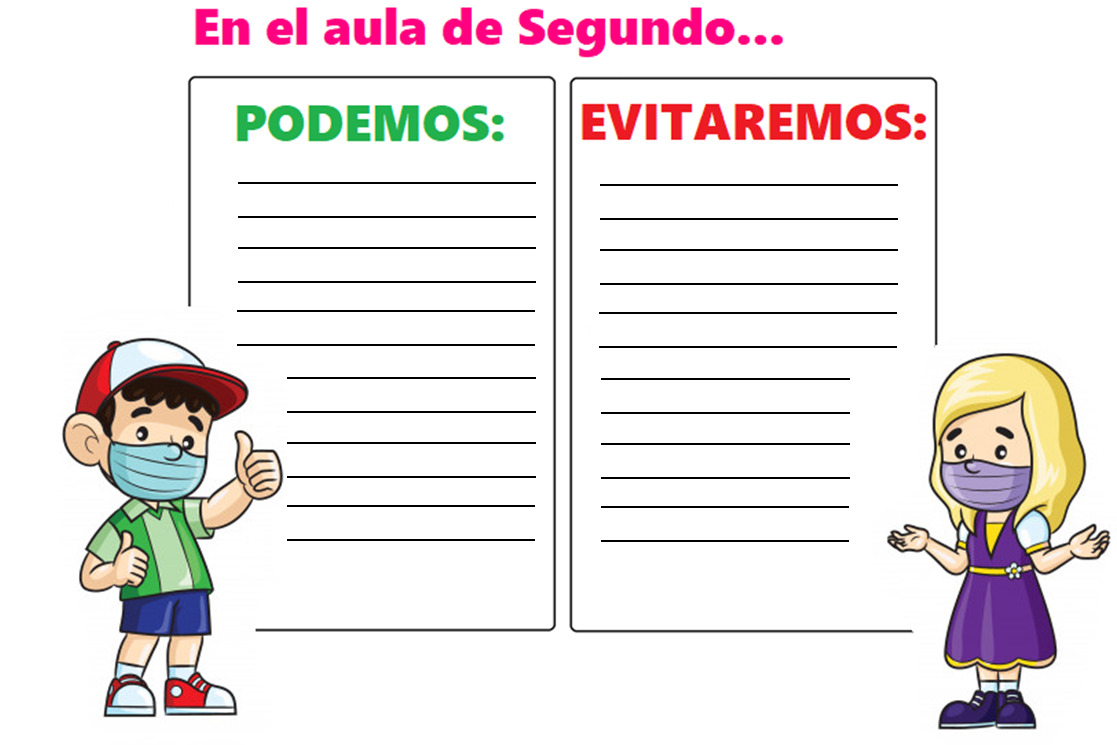 X MIERCOLES 3 DE MARZO.X LenguaX ¡Otra vez juntos!... Camino a la Escuela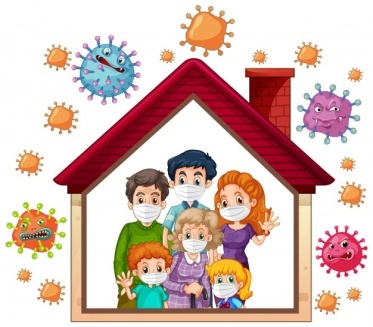 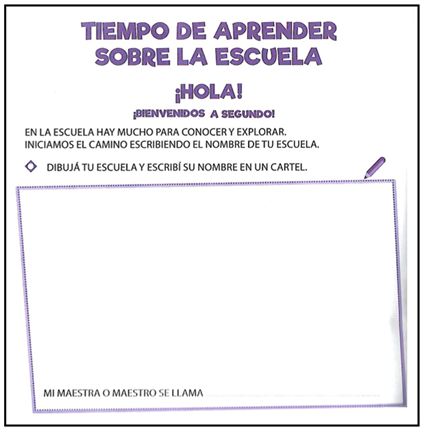 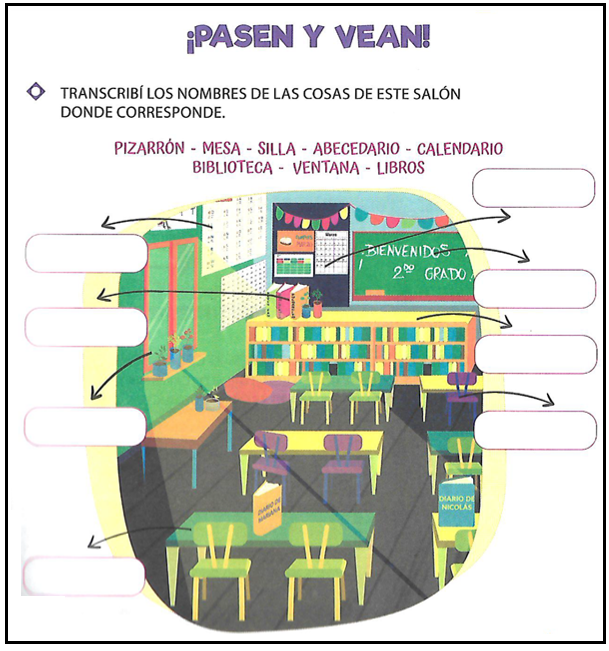 X MatemáticaX ¡Cuánto aprendimos!X Completa los barbijos con las decenas.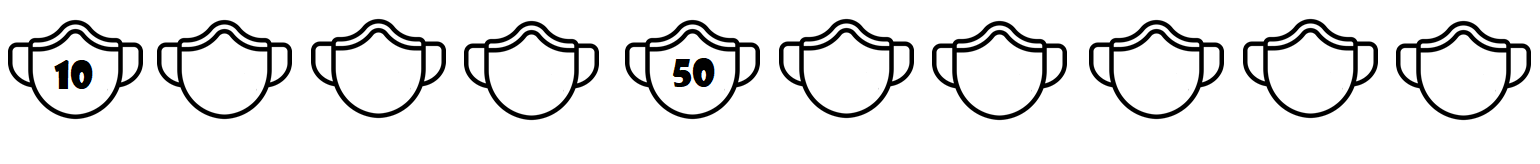 X ¿Qué números se escaparon?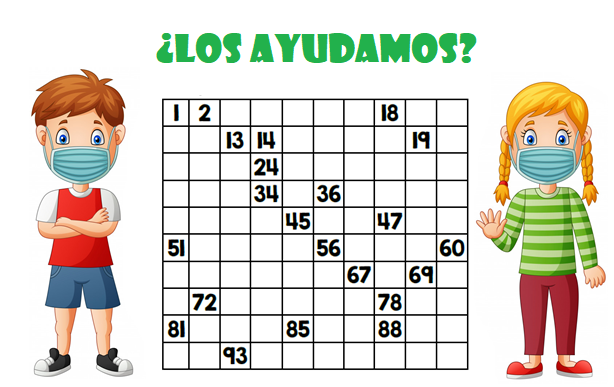 X JUEVES 4 DE MARZO.X LenguaX ¿Qué llevo a la escuela?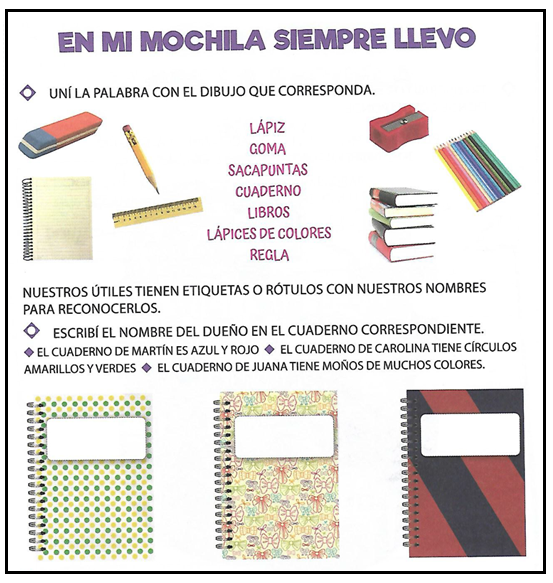 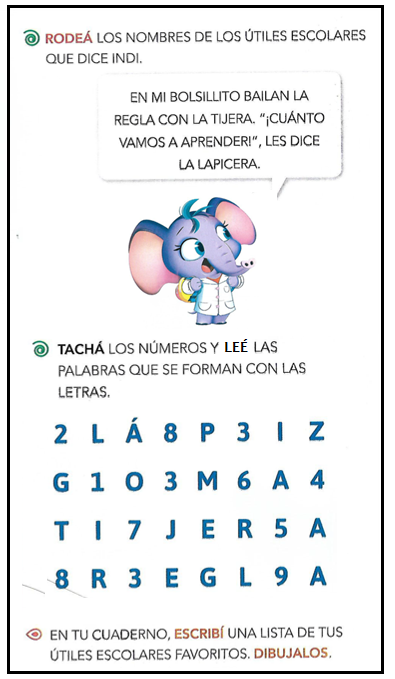 X MatemáticaX ¡Continuamos!X Responde:Número que está entre el 59 y 61: ________¿Cuál es el número mayor 68-84-39?        ________Número anterior al 46:                                 ________¿Cuál es el número menor15-23-51?       ________Número posterior al 99:  ________Número anterior al 80: ________X Dictadito de números (DICTARLES 18-76-25-68-14-59-47)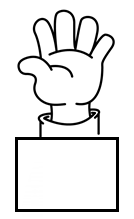 X Ordenar  los números del dictado de Mayor a menor:  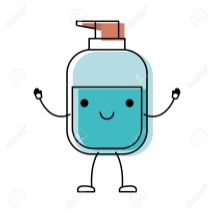 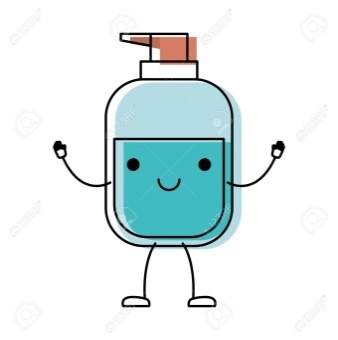 ______________________________________________________X VIERNES 5 DE MARZO.X LenguaX ¡Cuánto aprendimos el año anterior!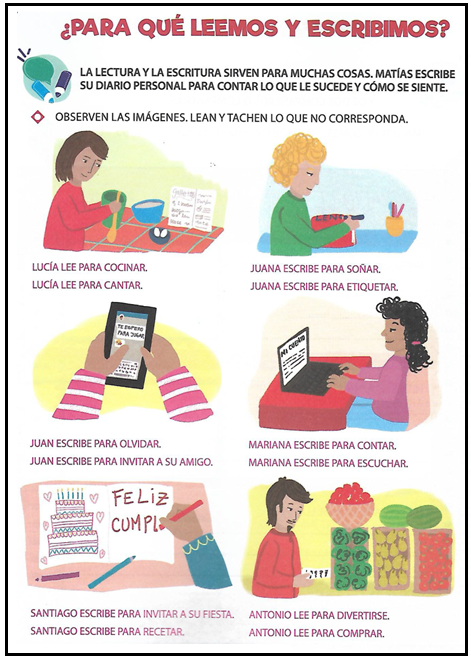 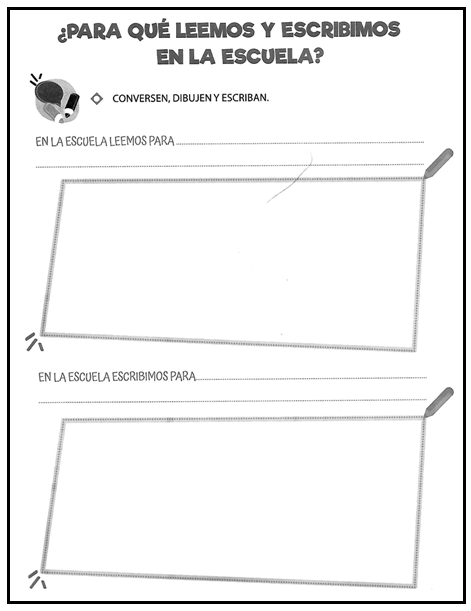 X MatemáticaX ¡Con atención!Compone: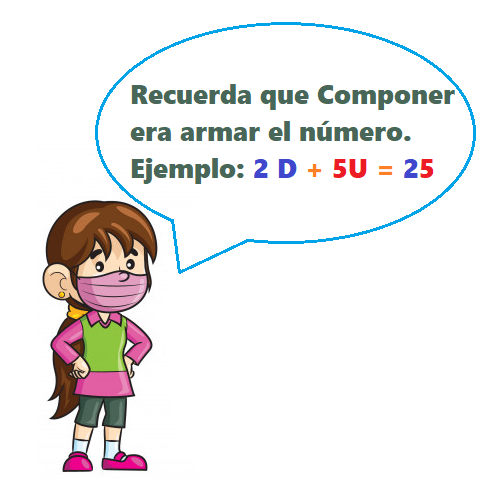 1U+8D=    __________4D+7U=     __________	8D+2U=     __________6D=            __________5D+4U=     __________0D+9U=     __________3D+0U=     __________Descompone como Suma: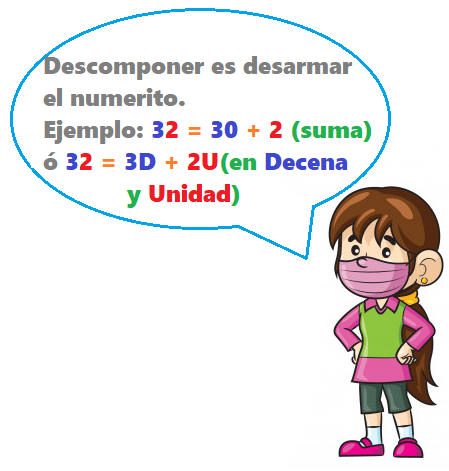 19=         __________63=         __________12=         __________58=         __________Descompone en Decena y Unidad:26=         __________14=         __________87=         __________50=         __________